		Name: Rashid                   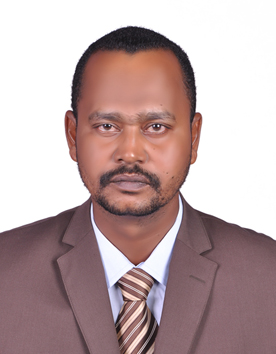 Email: rashid.387436@2freemail.com PHD Degree in International Relations from Sudan Academy of Sciences 2017Master Degree in International Relations from Sudan Academy of Sciences 2014 Bachelor Degree of Communication Science from Omderman Alahlia University 2009Diploma of Media from University of Khartoum 2005Belgium Sudanese Secondary School 1993- 1996.Kalakla Algateia Primary School from 1984- 1990I have been working as employee with Media Administration and Public Relation, plus National Electricity Company  and with Sudanese Electricity Distribution Co. Ltd from 1996 up to date.Determinant of Program Committee for Radio and TV of Open Sudan University from 2006- 2008Member with Sudanese Journalists Union Member with Sudanese Political Science AssociationConsultant with Al Nahda Center for Training and Human DevelopmentChair Person for High Committee to Conference of Strategic Plan at 2014 with Al Nahda Center for Training and Human Development.Assistant Professor with Omerman Alahlia University Assistant Professor with Rawnakh Academy for Aviation Strategy of Quality Application System and Statistics MethodologiesThe Human Rights Standards and PrinciplesPolitical AnalysisNeo-methodologies for Media Administration, Public Relations and CeremonyChange and the Role of MediaWriting  Distinctive Institutional Document on European SampleSmart Public Relation – Egypt Republic Effective Organization and Conference ManagementProblems Analysis and Decision Making Comprehensive Establishment and good Development for Administrative SystemStrategic PlanMedia and Public Relations and good Etiquettes and ProtocolsTOTConference on Strategic Planning and Distinguish Administration- from AlNahda Center for Training and Human Development.Conference on Conciliation Affairs and Democratic Transformation in Sudan- Sudanese Political Science AssociationWorkshop on Preparation of the Smart Networking –Electricity of Arab Union- Arab LeagueWorkshop on the best Useful of Energy –Electricity of Arab Union- Arab LeagueReaders Incertitude toward National TV ServicesRoute toward First WorldGlobalization Affects and Culture of Pictures on Third World – This has Finalized by the International Scientific Conference in Omdurman Al ahlia University as Research which was scored ExcellenceMedia Campaign for Combating HIV/ AIDS this research is done by UN at 2005Media Campaign for the Project on Radio and TV of Open Sudan University – This study was done after Establishment of Radio and TV for Open Sudan University. The Principles of the Programmatic Planning on Radio and TVThe Role of Public Relations on the Media Institutional Planning.The Theoretical Foundation on the Planning and Organizing the Strategic Job for News ReviewThe Strategic of United State of America toward Sudan-( Complementary  Research for Master Degree of International Relations ). This research scored excellent degree.The Impact of External Intervention toward Political Stabilization to Sudan –as Scientific Published Paper.The Role of Media on good use of Energy – as Published Paper.The Strategic of the United State of America toward Sudan and its Reflection onward Sudan National Security between 1990- 2016 .PHD Thesis which yet to published.